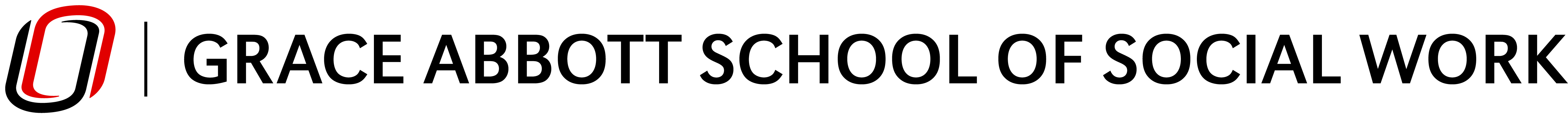 clinical social work with groupsSOWK 8230 | 3 credit hoursClass Meetings: TBDInstructor:	TBDOffice:	TBDOffice Phone:	TBDEmail: 	TBDOffice Hours:	TBDDepartment:	Grace Abbott School of Social WorkMain Office:	206 CPACSDept. Phone: 	402.554.2793Dept. Email: graceabbott@unomaha.eduCourse InformationDescriptionThis advanced course provides knowledge of and experience in working with groups as systems. It includes both assessment of dynamics as well as developing skills in intervention modalities appropriate for working with various types of groups.Rationale/OverviewThis course prepares advanced graduate students to provide psycho therapeutic and psycho-educational group interventions. The focus of the course will relate primarily to services for those who are dealing with mental health disorders and/or psychosocial stressors.Course Objectives/Student Learning OutcomesDifferentiate between group theories and modalities.Summarize therapeutic group dynamics from the perspective of differing group theories and/or modalities.Facilitate a group using social work evidence-based assessment and intervention skills.Analyze group dynamics using theoretical components of group design.Evaluate effective group interventions from an anti-racism, diversity, equity, and inclusion (ADEI) perspective.required text(s)/supplemental materialsRequired Text(s)TBD	Course structure/formatLecture, discussion, experiential learning experiences, video and Internet resources, and guest presentations.Tentative Course ScheduleImportant DatesLast day to drop a course (via MavLink) and receive a 100% refund	TBDLast day to withdraw from a course (via MavLink) with a grade of “W”	TBDNOTE: This syllabus is written as an expectation of class topics, learning activities, and expected learning outcomes. However, the instructor reserves the right to make changes in this schedule that may result in enhanced or more effective learning for students. These modifications will not substantially change the intent or objectives of this course. Assessments (Activities, Assignments, and Exams)Experiential Journal (5)	50 points (total)Five experiential journals worth 10 points each.Group Facilitation (1)	20 points (total)One group facilitation worth 20 points.Research Paper (1)	100 points (total)One research paper worth 100 points.Journal Critique/Presentation (1)	20 points (total)One journal critique/presentation worth 20 points.Attendance and Participation	60 points (total)	250 points (total)Grading ScaleWriting GuidelinesStudents should make sure that writing assignments are free of grammar, punctuation, and spelling errors. Papers should adhere to the most recent citation style outlined by the American Psychological Association (APA). Plagiarism StatementIn this course, students will submit written work by making use of information and ideas found in print or online sources. Whenever material from another writer is used, it is important that students quote or paraphrase appropriately and cite the source.The UNO Academic Integrity policy defines plagiarism as "presenting the work of another as one's own (i.e., without proper acknowledgment of the source) and submitting academic work in whole or in part as one's own when such work has been prepared by another person or copied from another person."Failure to cite sources appropriately is plagiarism, a serious academic offense. Plagiarized work will not be accepted. Consequences for plagiarism are up to the discretion of the instructor; they may range, for example, from rewriting all or part of a paper to a grade of F for the course. Students who plagiarize more than once are subject to disciplinary action, which may include expulsion from the university.Students SHOULD NOT GUESS when it comes to using or citing another writer's work. Students should contact the instructor or a consultant at the UNO Writing Center with questions. Students should take a printout of the original source as well as the paper that is being written to the consultation. Academic Integrity PolicyThe maintenance of academic honesty and integrity is a vital concern of the University community. Any student found responsible for violating the policy on Academic Integrity shall be subject to both academic and disciplinary sanctions. Violations of the policy on Academic Integrity include, but are not limited to, the following: cheating, fabrication and falsification, plagiarism, abuse of academic materials and/or equipment, complicity in academic dishonesty, falsifying grade reports, and/or misrepresentation to avoid academic work. More information about these areas and the procedures addressing academic integrity is available from the Office of Academic and Student Affairs (EAB 202 | 402.554.2262). Classroom expectationsStudents are expected to arrive on time to class meetings. Students should come to class well prepared, meaning readings and other assignments have been completed. Students are expected to be respectful of their classmates and the instructor. Distracting and/or disrespectful behaviors will not be tolerated. cell phones, mobile devices, and laptopsStudents are welcome to use cell phones, mobile devices, and/or laptops in class provided they are used for academic purposes such as note taking, accessing course materials, or researching course concepts and their use does not disrupt fellow classmates. Please silence devices if at all possible. A student who receives a phone call or text, should step outside the classroom to respond. DO NOT take pictures or video during class. Technology RequirementsStudents will be expected to have access to a computer frequently, as all writing assignments used will be typed out and not handwritten. The software students use to write assignments is irrelevant, as long as the writing guidelines outlined in this syllabus are followed. It is recommended that students have access to a computer weekly. Public computers are available on the UNO campus. Consult Information Technology Services and the Criss Library, for more information on equipment locations and availability. Technical SupportTechnical support for common university systems, including Canvas and email, is available from Information Technology Services technical support located in Eppley Administration Building (EAB) 104.accessibility accommodationsReasonable accommodations are provided for students who are registered with Accessibility Services Center (ASC) and make their requests sufficiently in advance. For more information, contact ASC (Location: 104 H&K, Phone: 402.554.2872, Email: unoaccessibility@unomaha.edu) Criss LibraryUNO’s Criss Library offers a wide variety of resources that support student learning. Subject specialist librarians have in-depth knowledge of researching within specific disciplines and can provide guidance for a specific area of study. Students are encouraged to explore customized resources featured on the Criss Library website.Emergency PreparednessThe University of Nebraska at Omaha is prepared for a wide range of emergencies. Students should familiarize themselves with procedures and assistance available on UNO’s emergency information page. If travel to campus is not feasible due to a declared emergency, a combination of Canvas, teleconferencing, and other technologies will be used to facilitate academic continuity. Students will be notified of procedures through Canvas course site announcements and email as appropriate.Inclement weatherIn the event of inclement or threatening weather, students should use his/her best judgment regarding travel to and from campus. Students who are not able to attend class due to adverse weather conditions, should contact the instructor as soon as possible. Similarly, if the instructor is unable to reach the class location, students will be notified of any cancellation or change as soon as possible (by approximately 1 hour before class starts and by posting an announcement in Canvas). Students who cannot get to class because of weather conditions, will be provided allowances relative to attendance policies as well as any scheduled tests, quizzes, or other assessments.Preferred Name and Preferred Gender PronounsProfessional courtesy and sensitivity are especially important with respect to individuals and topics dealing with differences of race, culture, religion, politics, sexual orientation, gender, gender variance, and nationalities. Class rosters are provided to the instructor with the student's legal name. The instructor will gladly honor a student’s request to be addressed by an alternate name or gender pronoun. Please advise the instructor of this preference early in the semester so that instructor records may be changed appropriately. Writing CenterThe UNO Writing Center offers free one-on-one consultations with trained consultants to all students, faculty, and staff. Their goal is to help writers improve their writing skills and confidence in all types of writing, in all subject areas, and at all stages of the writing process. For more information about their hours and locations or to schedule an appointment, go to unomaha.edu/writingcenter or visit their main location in Arts and Sciences Hall (ASH) 150. Speech CenterThe UNO Speech Center provides free consulting and coaching services to all UNO students, faculty, and staff in preparing oral presentations. The Speech Center Consulting Room can help students with presentation preparation, outlining, effective delivery techniques, along with any other presentational needs. Speech consulting will help at any stage in the speech-making process. For more information, visit the UNO Speech Center in Arts and Sciences Hall (ASH) 183 and 185.Student SafetyA variety of resources are available to support student safety and security. Students have experienced or are experiencing a difficult personal situation, should consult the resources available through the Division of Student Success. Outcomes Map and Student learning outcomes (SLOs)Council on Social Work Education (CSWE) Competencies The student learning outcomes for this course are built upon the following nine social work core competencies set forth by the CSWE’s 2022 Educational Polices and Accreditation Standards (EPAS) which is required for all accredited social work programs. Demonstrate ethical and professional behavior. Advance human rights and social, economic, and environmental justice. Engage in anti-racism, diversity, equity, and inclusion (ADEI) in practice. Engage in practice-informed research and research-informed practice. Engage in policy practice. Engage with individuals, families, groups, organizations, and communities. Assess individuals, families, groups, organizations, and communities. Intervene with individuals, families, groups, organizations and communities. Evaluate practice with individuals, families, groups, organizations, and communities. This map is intended to show how course topics, content, and activities align to the student learning outcomes outlined above. Course objectives are italicized to distinguish them from the core competencies set forth by the CSWE’s 2022 EPAS.*Dimensions Key: K = KnowledgeS = SkillsV = Value CAP = Cognitive and Affective Processing References and supplemental materialsReferencesBerke, D. S. et al. (2019). Predictors of attendance and dropout in three randomized controlled trials of PTSD treatment for active duty service members. Behaviour Research & Therapy, 118, 7–17.Carrera, A, M., Cabero, A., Gonzalez, S., Rodriguez, N., Garcia, C., Hernandez, L., & Manjon, J. (2016). Solution-focused group therapy for common mental health problems: Outcome assessment in routine clinical practice. Psychology & Psychotherapy: Theory, Research & Practice 89(3), 294–307. Corey, G. (2016). Theory and practice of group counseling (9th ed.). Boston: MA: Cengage Learning.Corey G., Corey, M. S., Corey, C., & Callanan, P. (2015). Issues and ethics in the helping professions (9th ed.). Stamford, CT: Cengage Learning.Corey G., Corey, M. S., & Corey, C. (2018). Groups: Process and practice (10th ed.). Boston: MA: Cengage Learning.Garvin, C.D., Gutierrez, L.M., & Galinsky, M.L. (2017). Handbook of social work with groups (2nd ed.). New York, NY: The Guilford Press.Hallis, L., Cameli, L., Bekkouche, N.S., & Knauper, B. (2017). Combining cognitive therapy with acceptance and commitment therapy for depression: A group therapy feasibility study. Journal of Cognitive Psychotherapy, 31(3), 171–190.Jacobs, E.E., Schimmel, C.J., Masson, R.L., & Harvil, R.L. (2016). Group counseling: Strategies and skills (8th ed.). Boston: MA: Cengage Learning.Klein, A. A. & Seppala, M. D. (2019). Medication-assisted treatment for opioid use disorder within a 12-step based treatment center: Feasibility and initial results. Journal of Substance Abuse Treatment, 104, 51–63. Kirven, J.; Edwards, A. (2019). Adolescents values clarification and development: A model for group counseling. Child & Youth Services, 40(1), 4–22. Kivlighan III, D. M., Drinane, J.M., Tao, K.W., Owen, J., & Liu, W.M. (2019). The detrimental effect of fragile groups: Examining the role of cultural comfort for group therapy members of color. Journal of Counseling Psychology, 66(6), 763–770. Lee, S. & Mason, M. (2019). Effectiveness of brief DBT-informed group therapy on psychological resilience: A preliminary naturalistic study. Journal of College Student Psychotherapy, v. 33, n. 1, p. 25–37. Ramo, D. E., Thrul, J., Delucchi, K.L., Hall, S., Ling, P.M., Belohlavek, A., Prochaska, J.J. (2018). A randomized controlled evaluation of the tobacco status project, a Facebook intervention for young adults. Addiction, 113(9), 1683–1695.Rebegea, L., Firescu, D., Baciu, G., & Ciubara, A. (2019). Psycho-oncology support. BRAIN: Broad Research in Artificial Intelligence & Neuroscience, 10, 77–88. Richards, A. (2019). A qualitative study of group therapy incorporating rap music with incarcerated individuals. Journal of Creativity in Mental Health, 14(4), 478–491. Sugarman, D. E. et al. (2016). Measuring affiliation in group therapy for substance use disorders in the Women’s Recovery Group study: Does it matter whether the group is all-women or mixed-	gender? American Journal on Addictions, 25(7), 573–580. Tutty, L., Babins-Wagner, R., & Rother,Y, M. (2016). You’re not alone: Mental health outcomes in therapy groups for abused women. Journal of Family Violence, 31(4), 489–497.Teyber, E. & Teyber, F.H. (2017). Interpersonal process in therapy: An integrative model (7th ed.). Boston: MA: Cengage Learning.Valeri, L., Sugarman, D.E., Reilly, M.E., McHugh, R.K., Fitzmaurice, G.M., & Greenfield, S.F. (2018). Group therapy for women with substance use disorders: In-session affiliation predicts women’s substance use treatment outcomes. Journal of Substance Abuse Treatment, 94, 60–68.Zastrow, C.H. & Hessenauer, S.L. (2019). Social Work with groups: A comprehensive practice and self-care (10th ed.). Stamford: CT: Cengage Learning.Classic ReferencesBrown, N. W. (2006). The therapeutic use of fairy tales with adults in group therapy. Journal of Creativity in Mental Health, 2(4), 89–96.Burlingame, G., McClendon, D., & Alonso, J. (2011). Cohesion in group therapy. Psychotherapy, 48 (1), 34-42.Carson, C., Fritz, A., Lewis, E., Ramey, J., & Sugiuchi, D. (Eds.) (2004). Growth and development through group work. Binghamton, NY: Haworth Press.Ceballo, R. (2000). The neighborhood club: A supportive intervention group for children exposed to urban violence. American Journal of Orthopsychiatry, 70(3), 401-407.Cohen, M., & Mullender, A. (Eds.) (2003). Gender and group work. New York, NY: Routledge.Correy, G., Corey, M., & Haynes, R. (2006). Groups in actions: Evolution and challenges. 	Belmont, CA: Brooks/Cole Thomson Learning.Fehr, S. (Ed.). (2008). 101 interventions in group therapy. New York, NY: Haworth.Gladding, S. (2003). Group work: A counseling specialty (4th ed.). Saddle River, NJ: Merrill Prentice Hall.Haney, H., & Leibsohn, J. (2001). Basic counseling responses in groups. Belmont, CA: Brooks/Cole Wadsworth Learning. Henry, S., East, J., & Schmitz, C. (Eds.) (2002). Social work with groups: Mining the gold. New York, NY: Haworth Press.Henry, S. (Ed.), East, J. (Ed.), & Schmitz, C. (Ed.). (2002). Social work with groups. New York, NY: Routledge.Jacobs, E., Masson, R., & Harvill, R. (2006). Group counseling: Strategies and skills (5th ed.). Belmont, CA: Brooks/Cole Thomson Learning.Jagendorf, J. & Malekoff, A. (2000). Groups-on-the-go: Spontaneously formed mutual aid groups for adolescents in distress. Social Work with Groups, 22(4), 15-32.Johnson, D.W., & Johnson, F .P. (2000). Joining together: Group theory and group skills. Boston, MA: Allyn & Bacon.Kayser, J. (2004). Group work with victims of school and community violence. In G. Greif & P. Ephross (Eds.), Group work with populations at risk (2nd ed., 361-382). New York, NY: Oxford University Press. Kelly, T., Berman-Rossi, T., & Palombo, S. (Eds.) (2001). Group work: strategies for strengthening resiliency. New York, NY: Haworth Press. Kline, W. (2003). Interactive group counseling and therapy. Saddle River, NJ: Merrill Prentice Hall.Kraus, K. (2003). Exercises in group work. Saddle River, NJ: Merrill Prentice Hall.Lindsay, J., Roy, V., Montminy, L., Turcotte, D., & Genest-Dufault, S. (2008). The emergence and the effects of therapeutic factors in groups. Social Work with Groups, 31(3-4), 255-271.Lo, H. H. M., Epstein, I., Ng, S.M., Chan, C.L.W., & Ho, C.S.F.K. (2011). When cogniyivebehavioral group therapy works and when it doesn’t: Clinical data mining on good and poor CBGT outcomes for depression and anxiety among Hong Kon Chinese. Social Work in Mental Health, 9(6), 456–472.Malekoff, A. (2008). Transforming trauma and empowering children and adolescents in the aftermath of disaster through group work. Social Work with Groups, 31(10), 29-52.Malekoff, A. (2004). Group work with adolescents: Practice and principles (2nd ed.). New York, NY: Guilford.Margolis, R., & Zweben, J. (2011). Group therapy and self-help groups in addiction treatment. In Treating patients with alcohol and other drug problems: An integrated approach (2nd ed., pp. 173-197). Washington, DC: American Psychological Association.Markin, R., & Marmarosh, C. (2010). Application of adult attachment theory to group member transference and the group therapy process. Psychotherapy Theory, Research, Practice, Training, 47 (1), 111-121.Meaney-Tavares, R., & Hasking, P. (2013). Coping and regulating emotions: A pilot study of amodified dialextical behavior therapy group delivered in a college counseling service.Journal of American College Health, 61(5), 303–309. Mishna, F., Muskat, B., & Wiener, J. (2010). “I’m not lazy; it’s just that I learn differently:” Development and implementation of a manualized school-based group to students with learning disabilities. Social Work with Groups, 33(2-3), 139-159.Newold, A., Hardy, G., & Byng, R. (2013). Staff and patient experience of improving access to 	psychological therapy group interventions for anxiety and depression. Journal of MentalHealth, 22(5), 456–464. Northen, H. & Kurland, R. (2001). Social work with groups (3rd ed.). New York, NY: Columbia University Press. Peterson, C., Mitchell, J., Crow, S., Crosby, R., & Wonderlich, S. (2009). The efficacy of self-help group treatment and therapist-led group treatment for binge eating disorder. American Journal of Psychiatry, 166 (12), 1347-1354.Piper, W., Ogrodniczuk, J., Joyce, A., & Weideman, R. (2011). Short-term group therapies for complicated grief. Washington, D.C.: American Psychological Association.Regehr, C., & Hill, J. (2000). Evaluating the efficacy of crisis debriefing groups. Social Work with Groups, 23(3), 69-79.Rose, S., & Chang, H. (2010). Motivating clients in treatment groups. Social Work with Groups 33, 260-277.Shapiro, E., & Powers, T. (2011). Shame and the paradox of group therapy. In R. Dearing (Ed.), Shame in the therapy hour (pp. 115-135). Washington, DC: American Psychological Association.Sobell, L., & Sobell, M. (2011). Group therapy for substance use disorders: A motivational cognitive-behavioral approach. New York, NY: Guilford.Steinberg, D. (2004). The mutual-aid approach to working with groups: Helping people help one another (2nd ed.). Binghamton, NY: Haworth Press.Straub, J., Koelch, M., Fegert, J., Plener, P., Gonzalez-Aracil, I., Voit, A., & Sproeber, N.(2013). Innovations in Practice: MICHI, a brief cognitive-behavioural grouptherapy for adolescents with depression - a pilot study of feasibility in an inpatient setting. Child & Adolescent Mental Health, 18(4), 247–250.Traver, E. (2005). A chaotic dance of cultural competency in action research: An oral history project with immigrants and refugees. Social Work with Groups, 27(2-3), 3-21.Vaz, K. M. (2005). Reflecting team group therapy and its congruence with feminist principles:A focus on African American women. Women & Therapy, 28(2), 65–75. Wheelan, S. (2005). The handbook of group research and practice. Thousand Oaks, CA: Sage Publications. Whittingham, M., & Capriotti, G. (2010). The ethics of group therapy. In J. Allen, E. Wolf, & L. VandeCreek (Eds.), Innovations in clinical practice: A 21st century sourcebook, Volume 1 (pp. 173-188). Sarasota, FL: Professional Resource Press.Wickham, E. (2003). Group treatment in social work: An integration of theory and practice (2nd ed.). Toronto: Thomson Educational Publishing.Yalom, I.D. (2005). The theory and practice of group psychotherapy (5th ed.). New York, NY:Basic Books.JournalsSocial Work with GroupsSmall Group BehaviorSocial WorkJournal of Marriage and the FamilySocial CaseworkerSession/DateTopicAssignmentSession 1 [date]Introduction to the course and review syllabusSession 2[date]Lecture: Intro to group work and therapeutic factorsIn-class activity: Universality and client empathyRead: Ch. 1 (Yalom)Session 3[date]Lecture: Interpersonal learningIn-class activity: Flipped classroomRead: Ch. 2 (Yalom)Group Experience #1Session 4[date]Lecture: The therapist – basic tasks and group cohesivenessIn-class activity: Inner child and timelineRead: Ch. 3 and 5 (Yalom)Group Experience #2Session 5[date]Lecture: The therapist – working in the here-and-nowIn-class activity: Flipped classroom Read: Ch. 6 (Yalom)Group Experience #3Session 6[date]Lecture: The therapist – transference and transparencyView and discuss: Yalom videoRead: Ch. 10 (Yalom)Group Experience #4Session 7[date]Lecture: Creation of the group – place, time, size, and preparationRead: Ch. 10 (Yalom)Group Experience #5QuizSession 8[date]Lecture: In the beginningRead: Ch. 11 (Yalom)Group Experience #6Session 9[date]Lecture: The advanced groupIn-class activity: Group positivityRead: Ch. 12 (Yalom)Group Experience #7Session 10[date]Lecture: Problem group membersRead: Ch. 13 (Yalom)Review: Diagnoses in DSM-VGroup Experience #8Session 11[date]Lecture: Role playingRead: Ch. 14 and 15 (Yalom)Group Experience #9Session 12[date]Lecture: Miscellaneous group conceptsGroup Experience #10Session 13[date]Community group presentationsFacilitator group paperSession 14[date]Community group presentationsCommunity group paperSession 15[date]Class wrap-upPercentFinal GradeQuality Points98–100%A+4.0094–97.9%A4.0091–93.9%A-3.6788–90.9%B+3.3384–87.9%B3.0081–83.9%B-2.6778–80.9%C+2.3377–77.9%C2.0071–73.9%C-1.6768–70.9%D+1.3364–67.9%D1.0061–63.9%D-0.67Below 60.9%F0.00EPAS Competency*  Course Objective/Student Learning Outcome  Assignment  Dimension*  3 = Engage Anti-Racism, Diversity, Equity, and Inclusion (ADEI) in Practice5.Evaluate effective group interventions from an anti-racism, diversity, equity, and inclusion (ADEI) perspective.4 = Engage in Practice-Informed Research and Research-Informed Practice1.Differentiate between group theories and modalities.2.Summarize therapeutic group dynamics from the perspective of differing group theories and/or modalities.4.Analyze group dynamics using theoretical components of group design.7 = Assess Individuals, Families, Groups, Organizations, and Communities 3.Facilitate a group using social work evidence-based assessment and intervention skills.8 = Intervene with Individuals, Families, Groups, Organizations, and Communities 3.Facilitate a group using social work evidence-based assessment and intervention skills. 9 = Evaluate Practice with Individuals, Families, Groups, Organizations, and Communities 5.Evaluate effective group interventions from an anti-racism, diversity, equity, and inclusion (ADEI) perspective.